基本信息基本信息 更新时间：2024-05-18 08:11  更新时间：2024-05-18 08:11  更新时间：2024-05-18 08:11  更新时间：2024-05-18 08:11 姓    名姓    名N0096128N0096128年    龄34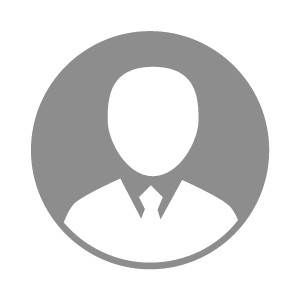 电    话电    话下载后可见下载后可见毕业院校广西大学邮    箱邮    箱下载后可见下载后可见学    历本科住    址住    址广西贵港市平南县广西贵港市平南县期望月薪面议求职意向求职意向执业兽医师,饲料研发专员,农户管理员执业兽医师,饲料研发专员,农户管理员执业兽医师,饲料研发专员,农户管理员执业兽医师,饲料研发专员,农户管理员期望地区期望地区广东省广东省广东省广东省教育经历教育经历就读学校：广西农业职业技术学院 就读学校：广西农业职业技术学院 就读学校：广西农业职业技术学院 就读学校：广西农业职业技术学院 就读学校：广西农业职业技术学院 就读学校：广西农业职业技术学院 就读学校：广西农业职业技术学院 工作经历工作经历工作单位：双胞胎集团股份有限公司 工作单位：双胞胎集团股份有限公司 工作单位：双胞胎集团股份有限公司 工作单位：双胞胎集团股份有限公司 工作单位：双胞胎集团股份有限公司 工作单位：双胞胎集团股份有限公司 工作单位：双胞胎集团股份有限公司 自我评价自我评价本人从2011年低开始出来工作，一直从事畜牧行业，有多年母猪场、公司+农户服务部工作经验。2014年考取了执业兽医师资格，畜牧专业理论基础扎实。常年在养猪生产一线工作，现场经验丰富！本人从2011年低开始出来工作，一直从事畜牧行业，有多年母猪场、公司+农户服务部工作经验。2014年考取了执业兽医师资格，畜牧专业理论基础扎实。常年在养猪生产一线工作，现场经验丰富！本人从2011年低开始出来工作，一直从事畜牧行业，有多年母猪场、公司+农户服务部工作经验。2014年考取了执业兽医师资格，畜牧专业理论基础扎实。常年在养猪生产一线工作，现场经验丰富！本人从2011年低开始出来工作，一直从事畜牧行业，有多年母猪场、公司+农户服务部工作经验。2014年考取了执业兽医师资格，畜牧专业理论基础扎实。常年在养猪生产一线工作，现场经验丰富！本人从2011年低开始出来工作，一直从事畜牧行业，有多年母猪场、公司+农户服务部工作经验。2014年考取了执业兽医师资格，畜牧专业理论基础扎实。常年在养猪生产一线工作，现场经验丰富！本人从2011年低开始出来工作，一直从事畜牧行业，有多年母猪场、公司+农户服务部工作经验。2014年考取了执业兽医师资格，畜牧专业理论基础扎实。常年在养猪生产一线工作，现场经验丰富！本人从2011年低开始出来工作，一直从事畜牧行业，有多年母猪场、公司+农户服务部工作经验。2014年考取了执业兽医师资格，畜牧专业理论基础扎实。常年在养猪生产一线工作，现场经验丰富！其他特长其他特长打篮球打篮球打篮球打篮球打篮球打篮球打篮球